____________________________________________________________________________Vladivostok Regional Branch Office	    TEL : 7-423-2433-444 , 2407-0656  FAX  :  7-423-2433-142690000, Semenovskaya 29 ofc 603 Уважаемые дамы и господа, Вот мы и вступили в последний месяц лета. А это значит, что летний сезон еще продолжается, но и новогодний период  уже все ближе. Как вы , возможно, заметили 31 июля поменяли тип воздушного  судна по маршруту Сеул- Владивосток – Сеул  с Аэробуса 330 на Боинг 737. Расписание без изменений: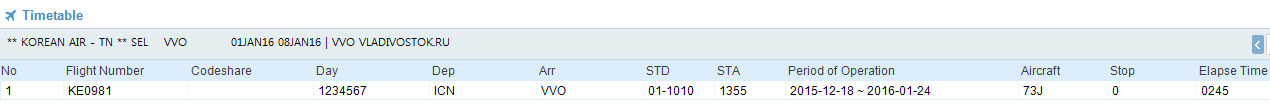 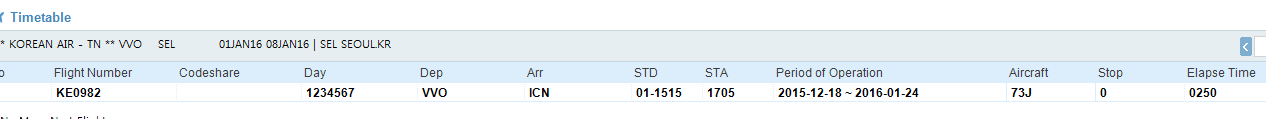 Компановка: С – 12; У – 147В связи с этим , у многих пассажиров снялись забронированные заранее места. Просьба их забронировать еще раз. 1. KE  982 U  27DEC VVOICN HK2  1515   1705  O* 2. KE  637 U  27DEC ICNHKT HK2  1840   2315  O* 3. KE  638 U  25FEB HKTICN HK2  0100   0845  O* 4. KE  981 U  25FEB ICNVVO HK2  1010   1355  O*** SEAT DATA ** 1. KE 0982 U  27DEC VVOICN     1. ХХХХХ.ХХХХХХ   HX  47E     2. ХХХХХ/ХХХХХХ   HX  47G 2. KE 0637 U  27DEC ICNHKT     1. ХХХХХХХ/ХХХХ   KK  47E     2. ХХХХХХХ/ХХХХ    KK  47GОбращаем ваше внимание, что на данном типе воздушного судна предоставляются только 2 люльки в эконом классе и 2 – в бизнес. Доступ к бронированию мест с люльками ограничен и будет только у сотрудников авиакомпании за сутки до вылета.  Просьба информировать пассажиров о том, что люлька предоставляется детям весом до 11кг и ростом до 75см по мере наличия . Не забывайте заказывать питание для инфантов INFT.ИЗМЕНЕНИЯ В ПРАВИЛАХ ПРЕДОСТАВЛЕНИЯ БЕСПЛАТНОЙ ГОСТИНИЦЫБесплатная гостиница предоставляется  только 1 раз Но для пассажиров, у которых билеты оформлены  по : R/P/F/J/C классамМожно запрашивать СТПС и туда и обратно. Если применяется комбинация тарифов , то это правило не работает.Пример : 1.VVO-C-ICN-C-MAD + гостиницаMAD-J-ICN-J-VVO   + гостиница2.VVO-C-ICN-C-MAD + гостиницаMAD-J-ICN-У-VVO   - нет гостиницыНе забывайте про период эмбарго. Желаем всем хорошего дня  и погоды!С уважением,Lyudmila TkachenkoKOREAN AIR20 лет во Владивостоке 7-423-2433-4447-423-2407065/66www.koreanair.comvvosm@koreanair.com